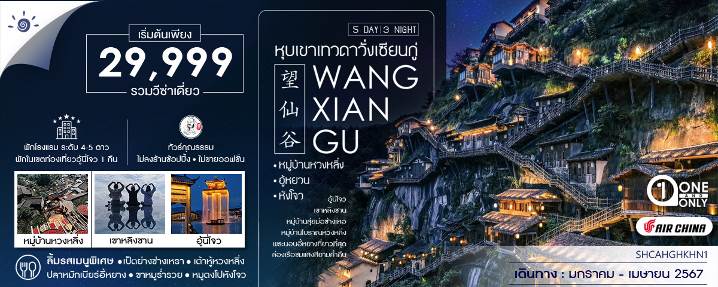 โปรแกรมการเดินทาง23.59 น.	 พร้อมกันที่ ท่าอากาศยานสุวรรณภูมิ ณ อาคารผู้โดยสารขาออก (ระหว่างประเทศ) ชั้น 4 ประตู 9 บริเวณ ISLAND-U สายการบิน AIR CHINA (CA) โดยมีเจ้าหน้าที่จากทางบริษัทฯ คอยต้อนรับ และอำนวยความสะดวกแด่ท่านก่อนออกเดินทาง		03.20 น.	เหินฟ้าสู่ หังโจว โดยสายการบิน AIR CHINA เที่ยวบินที่ CA716 		(บริการอาหารและเครื่องดื่มบนเครื่อง) 	08.00 น.	เดินทางถึง สนามบินเมืองหังโจว เป็นเมืองหลวงของมณฑลเจ้อเจียง สาธารณรัฐประชาชนจีน เมืองหางโจว ซึ่งเป็นเมืองเก่าแก่ 1 ใน 6 ของประเทศจีน จากนั้นนำท่านผ่านพิธีการตรวจคนเข้าเมืองเช้า		 รับประทานอาหารเช้า (แฮมเบอร์เกอร์+น้ำ ท่านละ 1 ชุด)นำท่านเดินทางสู่ เมืองอู้หยวน (ใช้เวลาเดินทางประมาณ 2 ชั่วโมง) “เมืองชนบทที่สวยที่สุด” มีหมู่บ้านโบราณกว่า 50 หมู่บ้าน ซึ่งชาวบ้านยังคงใช้ชีวิตอย่างเรียบง่าย ใช้ชีวิตสบายๆ ริมสายน้ำ ในพื้นที่สีเขียวที่โอบล้อมด้วยภูเขา ความห่างไกลเมือง และข้อจำกัดเรื่องการเดินทางเข้าถึงในสมัยก่อน ช่วยปกป้องให้อู้หยวนยังคงรักษาธรรมชาติและวิถีชีวิตแบบดั้งเดิมไว้ได้ เที่ยง         	 รับประทานอาหารกลางวันที่ภัตตาคาร  บ่าย 	นำท่านเที่ยวชม หมู่บ้านสุ่ยม่อซ่างเหอ (ใช้เวลาเดินทางประมาณ 3 ชั่วโมง) ตั้งอยู่ในอู้หยวน มณฑลเจียงซี โดยหมู่บ้านแห่งนี้เป็นหนึ่งในหมู่บ้านที่สวยหมู่บ้านหนึ่งในเมืองอู้หยวน ภายในหมู่บ้านจะตกแต่งสไตล์เดียวกันหมด คือ สไตล์ฮุยโจว ตัวบ้านจะเป็นสีขาว หลังคาจะเป็นสีดำ ถือว่าเป็นเอกลักษณ์ของที่นี่เลย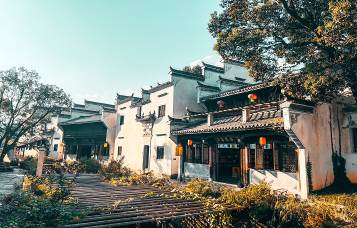 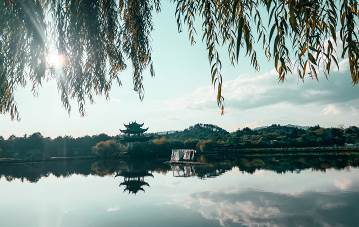 ค่ำ	   	 รับประทานอาหารค่ำที่ภัตตาคารนำท่าน ชมแสงสียามค่ำคืนอู้นวี่โจว พร้อมล่องเรือ ชมแลนด์มาร์คแห่งใหม่ที่มีการแสดงแสงสีไฟสุดอลังการ ถือเป็นแหล่งเช็คอินใหม่ที่ดึงดูดนักท่องเที่ยวได้มากทีเดียว ลงทุนมากกว่า 200 ล้านหยวน 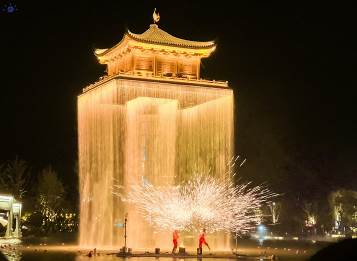 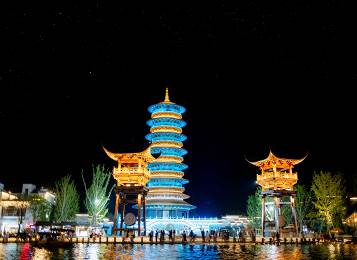 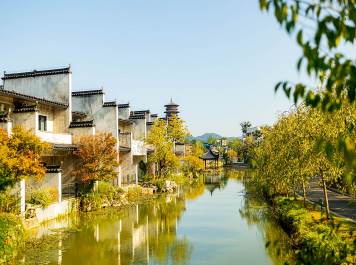 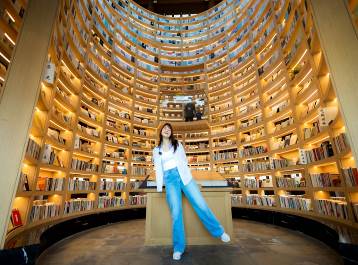  พักที่ WUNUZHOU HOME GARDEN HOTEL หรือเทียบเท่าระดับ 4 ดาว (พักในเขตท่องเที่ยวอู้นี่โจว)เช้า		 รับประทานอาหารเช้า ณ ห้องอาหารโรงแรมนำท่านเดินทางสู่ หมู่บ้านโบราณหวงหลิ่ง (ใช้เวลาเดินทางประมาณ 2 ชั่วโมง) และนำท่านขึ้นกระเช้าสู่หมู่บ้านหวงหลิ่ง นับเป็นหมู่บ้านสวยที่สุด แห่งหนึ่งในเมืองอู้หยวน มณฑลเจียงซี มีประวัติศาสตร์ยาวนานกว่า 580 ปี สิบปีก่อนชาวบ้านกว่า 180 ครัวเรือน ได้ย้ายที่อยู่อาศัยออกไปจนเหลือเพียงแค่ 68 ครัวเรือน ทิ้งหมู่บ้านให้ว่างเปล่าจนแทบไม่เหลืออะไร เหลือเพียงแต่ที่นาและพื้นที่ว่างเปล่าเท่านั้น หมู่บ้านหวงหลิงได้เข้าร่วมโครงการ “ร่วมกันขจัดความยากจน” ซึ่งทำให้ชาวบ้านมีส่วนร่วมในการพัฒนาการท่องเที่ยว และกลายเป็นผู้ได้รับประโยชน์จากการพัฒนาการท่องเที่ยว ปัจจุบันหมู่บ้านโบราณกลายเป็นจุดชมวิวระดับ 4A ที่รับนักท่องเที่ยวได้มากถึง 30,000 คนต่อวัน คนในหมู่บ้านทำธุรกิจของตัวเองและสร้างรายได้ต่อหัวเพิ่มขึ้นจาก 3,500 หยวนเป็น 35,000 หยวน ในปีค.ศ. 2017 จำนวนนักท่องเที่ยวในหมู่บ้านหวงหลิงเกินหนึ่งล้านคน ที่นี่ได้กลายเป็นสถานที่ท่องเที่ยวยอดนิยมสำหรับการท่องเที่ยวในชนบท และได้สร้าง “หวงหลิงโมเดล” ของการท่องเที่ยวในชนบทเพื่อขจัดความยากจน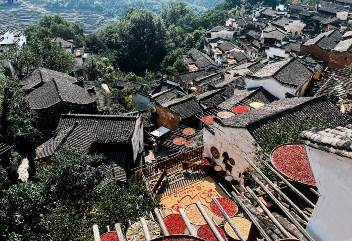 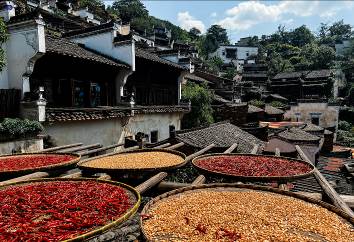 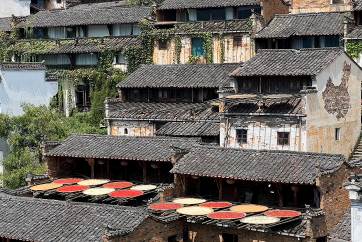 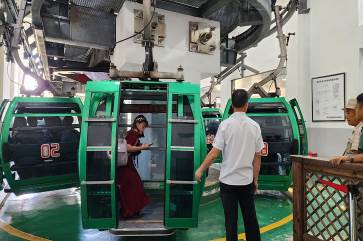 จากนั้นให้ท่านพิสูจน์ความกล้าที่ สะพานกระจก ตั้งอยู่บนหมู่บ้านหวงหลิ่งเป็นอีกไฮไลท์ที่ไม่ควรพลาด ท่านจะได้เดินชมบนสะพานกระจกที่มีความใส และสูง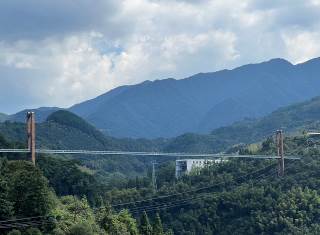 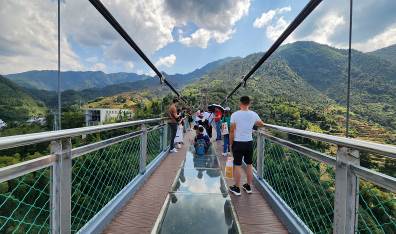 เที่ยง         	 รับประทานอาหารกลางวันที่ภัตตาคาร  เมนูพิเศษ….เต้าหู้หวงหลิ่งบ่าย 		นำท่านเดินทางสู่ เมืองซ่างเหรา (ใช้เวลาเดินทางประมาณ 2.30 ชั่วโมง) จากนั้นให้ท่านได้ อิสระช้อปปิ้งที่ห้างสรรพสินค้า WUYUE ท่านสามารถเลือกซื้อสินค้าท้องถิ่น หรือของฝากจากห้างสรรพสินค้าค่ำ	   	 รับประทานอาหารค่ำที่ภัตตาคาร เมนูพิเศษ…เป็ดย่างซ่างเหรา พักที่ MAISON NEW CENTURY HOTEL SHANGRAO หรือเทียบเท่า 5 ดาวเช้า		 รับประทานอาหารเช้า ณ ห้องอาหารโรงแรมนำท่านเดินทางสู่ เมืองอี้หยาง (ใช้เวลาเดินทางประมาณ 1 ชั่วโมง) จากนั้นนำท่านชม พระนอนอี้หยางที่ยาวที่สุดในโลก พระนอนมีความยาว 416 เมตร จุดสูงสุดคือ 68 เมตร เส้นผ่านศูนย์กลางของดวงตา คือ 8.6 เมตร เส้นผ่านศูนย์กลางปาก 8.6 เมตร ความกว้าง 12.3 เมตร ความยาวส่วนหัว 50.5 เมตร ความกว้างของนิ้วหัวแม่เท้า 5 เมตร ความหนาของนิ้วหัวแม่เท้า 1.2 เมตร ใหญ่ที่สุด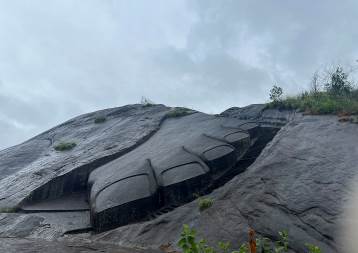 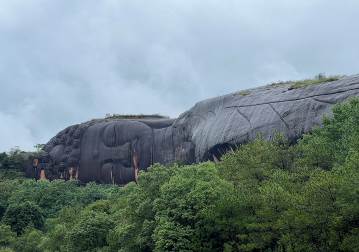 เที่ยง          		 รับประทานอาหารกลางวันที่ภัตตาคาร เมนูพิเศษ…ปลาหมักเบียร์อี้หยางบ่าย 		นำท่านเที่ยวชม หุบเขาเทวดาวั่งเซียนกู่ (ใช้เวลาเดินทางประมาณ 2 ชั่วโมง) (ท่านจะได้ชมบรรยากาศทั้งกลางวันและกลางคืน) มีที่ตั้งทางภูมิศาสตร์ที่เป็นเอกลักษณ์ ตั้งอยู่ในเมืองซ่างเหรา มณฑลเจียงซี ซึ่งเป็นจุดผสมผสานขนบธรรมเนียมพื้นบ้านของชาวก้าน (ชาวก้านเป็นกลุ่มชนดั้งเดิมที่อาศัยอยู่ในบริเวณนี้) สถานที่ท่องเที่ยวแห่งนี้ เคยเป็นสถานที่ท่องเที่ยวระดับท้องถิ่น และปัจจุบันได้ปรับสถานะเป็นสถานที่ท่องเที่ยว 4Aในระดับมณฑลของมณฑลเจียงซี เป็นจุดชมวิวที่มีภูเขา น้ำตก หุบเขา หมู่บ้าน วัด ป่าไม้ และทุ่งนาเป็นฐานทรัพยากรทางธรรมชาติและอิงตามวัฒนธรรมท้องถิ่นที่ค่อยๆ ห่างหายไปมาปรับให้เข้ากับแหล่งท่องเที่ยว ซึ่งภูมิทัศน์ธรรมชาติและวัฒนธรรมทางประวัติศาสตร์เป็นส่วนเสริมซึ่งกันและกันได้อย่างลงตัว เดิมทีสถานที่ท่องเที่ยวแห่งนี้แทบจะไม่มีผู้ใดรู้จักเลย ยกเว้นคนในท้องถิ่นเท่านั้น จนกระทั่งในปี 2011 ได้มีการลงทุนของบริษัทการท่องเที่ยวแห่งหนึ่งในการพัฒนาจุดท่องเที่ยวแห่งนี้ให้มีความเป็นสากลยิ่งขึ้น และมีสิ่งอำนวยความสะดวกอย่างครบครัน เช่น การสร้างที่พักแบบโฮมสเตย์ ทั้งในหมู่บ้านและแบบห้อยแขวนอยู่ติดอยู่กับเชิงผา ซึ่งเป็นการเลียนแบบอาศรมเดิมของเหล่านักพรตในอดีตที่สร้างที่พักอาศัยห้อยแขวนอยู่บนหน้าผาในบริเวณนี้ ซึ่งเป็นอีกหนึ่งการก่อนสร้างที่โดดเด่นของแหล่งท่องเที่ยวนี้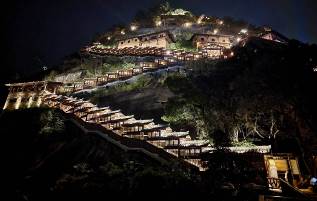 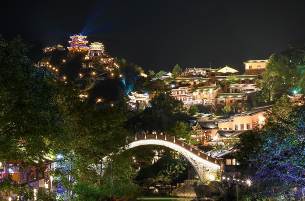 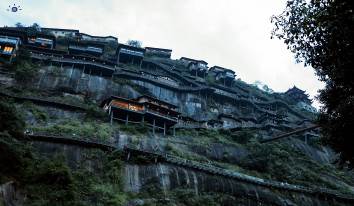 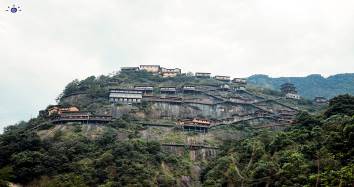 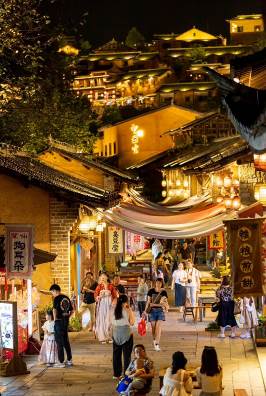 ค่ำ	   	 รับประทานอาหารค่ำที่ภัตตาคาร บนหุบเขาเทวดา		นำท่านเดินทางสู่ เมืองซ่างเหรา เพื่อเข้าสู่ที่พักและให้ท่านพักผ่อนตามอัธยาศัย    	 พักที่ MAISON NEW CENTURY HOTEL SHANGRAO หรือเทียบเท่า 5 ดาวเช้า		 รับประทานอาหารเช้า ณ ห้องอาหารโรงแรม	นำท่านเดินทางสู่ ภูเขาหลิงซาน (ใช้เวลาเดินทางประมาณ 1 ชั่วโมง) จากนั้นนำท่านขึ้นกระเช้าสู่ภูเขาหลิงซาน (ใช้เวลา 15 นาที) หรือเรียกกันว่า ภูเขาหวงซานน้อย ตั้งอยู่ทางตอนเหนือของเมืองซ่างเหรา มณฑลเจียงซี มีทัศนียภาพทางธรรมชาติที่ไม่เหมือนใคร มียอดเขาหลายยอด ยอดเขาที่ทับซ้อนกัน และยอดเขาที่แข่งขันกันเพื่อความสวยงาม มีจุดชมวิวทางธรรมชาติหลายแห่งในพื้นที่ที่สวยงาม อีกไฮไลท์ที่ไม่ควรพลาดคือ กระจกแห่งท้องฟ้า ให้ท่านได้ถ่ายรูปคู่กับลานกระจกที่ใหญ่ ฉากหลังจะเป็นท้องฟ้า ภาพที่ออกมาจะสะท้อนเงาออกมาอย่างสวยงาม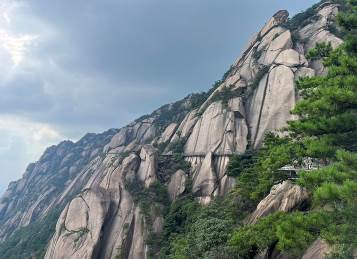 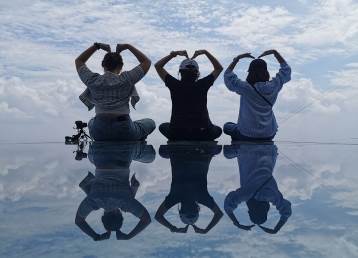 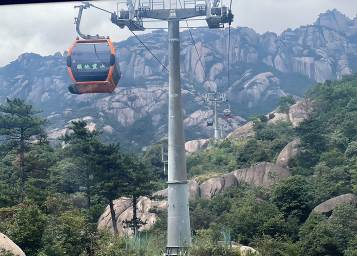 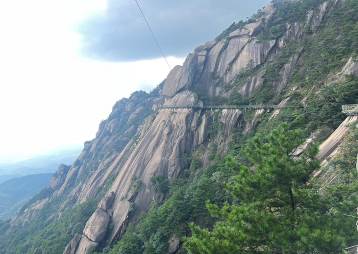 เที่ยง         	 รับประทานอาหารกลางวันที่ภัตตาคาร บ่าย 	นำท่านเดินทางสู่ เมืองหังโจว (ใช้เวลาเดินทางประมาณ 4.30 ชั่วโมง) เป็นเมืองหลวงของมณฑลเจ้อเจียง สาธารณรัฐประชาชนจีน เมืองหางโจว ซึ่งเป็นเมืองเก่าแก่ 1 ใน 6 ของประเทศจีนค่ำ		 รับประทานอาหารค่ำที่ภัตตาคาร เมนูพิเศษ…หมูตงโปหังโจว ขาหมูร่ำรวย		สมควรแก่เวลา กรุณาตรวจเช็คสัมภาระให้เรียบร้อย เพื่อเตรียมตัวเดินทางสู่สนามบินเพื่อกลับกรุงเทพฯ22.50 น.    	ออกเดินทางสู่ กรุงเทพฯ โดยสายการบิน AIR CHINA เที่ยวบินที่ CA715 (บริการอาหารและเครื่องดื่มบนเครื่อง)02.20+1 น.		ถึง กรุงเทพฯ โดยสวัสดิภาพ พร้อมความประทับใจ......... ☺ ☺ ☺ ☺********ขอบคุณทุกท่านที่ใช้บริการ********☺ ☺ ☺ ☺ ซื่อสัตย์ จริงใจ ห่วงใย เน้นบริการ คืองานของเรา  ☺ ☺ ☺ ☺**หมายเหตุ: โปรแกรมและราคาสามารถเปลี่ยนแปลงได้ตามความเหมาะสมโดยไม่ต้องแจ้งให้ทราบล่วงหน้าทางบริษัทฯ จะถือผลประโยชน์ของลูกค้าเป็นสำคัญ*****ในกรณีที่ลูกค้าต้องออกตั๋วโดยสารภายในประเทศ (เครื่องบิน ,รถทัวร์ ,รถไฟ)  กรุณาติดต่อเจ้าหน้าที่ของบริษัทฯ เพื่อเช็คว่ากรุ๊ปมีการคอนเฟิร์มเดินทางก่อนทุกครั้ง เนื่องจากสายการบินอาจมีการปรับเปลี่ยนไฟล์ทบิน หรือเวลาบิน โดยไม่ได้แจ้งให้ทราบล่วงหน้า ทางบริษัทฯ จะไม่รับผิดชอบใด ๆ ในกรณี ถ้าท่านออกตั๋วภายในโดยไม่แจ้งให้ทราบและหากไฟล์ทบินมีการปรับเปลี่ยนเวลาบิน เพราะถือว่าท่านยอมรับในเงื่อนไขดังกล่าว***ค่าตั๋วเครื่องบินชั้นทัศนาจร ไป-กลับ พร้อมกรุ๊ป ตามที่ระบุไว้ในรายการเท่านั้น ตั๋วเครื่องบินที่ใช้เป็นแบบกรุ๊ปไม่สามารถเลือกที่นั่งล่วงหน้าได้  (ท่านจะได้รับที่นั่งแบบสุ่มเท่านั้น)ค่าภาษีสนามบินทุกแห่ง หากสายการบินมีการปรับราคาภาษีน้ำมันขึ้น ทางบริษัทฯ ขอสงวนสิทธิ์เก็บค่าภาษีน้ำมันเพิ่มตามความเป็นจริง ก่อนการเดินทาง**ราคาทัวร์นี้เช็คภาษีน้ำมัน ณ วันที่ 12 ธ.ค. 66 เป็นเงิน 6,100 บาท**ค่าวีซ่าท่องเที่ยวเข้าประเทศจีน (ผู้ถือหนังสือเดินทางไทย) ในกรณีที่ลูกค้ามีวีซ่าจีนอยู่แล้ว ทางบริษัทฯ  หักคืนค่าวีซ่าให้ท่านละ 1,520 บาท ค่าโรงแรมระดับมาตรฐาน (พักห้องละ 2-3 ท่าน)กรณีห้อง TWIN BED (เตียงเดี่ยว 2 เตียง) ซึ่งโรงแรมไม่มีหรือเต็ม ทางบริษัทขอปรับเป็นห้อง DOUBLE BED แทนโดยมิต้องแจ้งให้ทราบล่วงหน้า หรือ หากต้องการห้องพักแบบ DOUBLE BED ซึ่งโรงแรมไม่มีหรือเต็ม ทางบริษัทขอปรับเป็นห้อง TWIN BED แทนโดยมิต้องแจ้งให้ทราบล่วงหน้า เช่นกัน กรณีพักแบบ TRIPLE ROOM  3 ท่าน 1 ห้อง ท่านที่ 3 อาจเป็นเสริมเตียง หรือ SOFA BED หรือ เสริมฟูกที่นอน ทั้งนี้ขึ้นอยู่กับรูปแบบการจัดห้องพักของโรงแรมนั้นๆค่าอาหาร ตามที่ระบุไว้ในรายการค่ายานพาหนะ และค่าธรรมเนียมเข้าชมสถานที่ต่างๆ ตามที่ระบุไว้ในรายการน้ำหนักสัมภาระ ท่านละไม่เกิน 23 กิโลกรัม จำนวนท่านละ 1 ใบ   สัมภาระติดตัวขึ้นเครื่องได้ 1 ชิ้น ต่อท่าน น้ำหนักต้องไม่เกิน 7 กิโลกรัม, ค่าประกันวินาศภัยเครื่องบินตามเงื่อนไขของแต่ละสายการบินที่มีการเรียกเก็บค่าประกันอุบัติเหตุระหว่างการเดินทาง ท่านละไม่เกิน 1,000,000 บาท (ค่ารักษาพยาบาล 500,000 บาท) คุ้มครองผู้เอาประกันที่มีอายุตั้งแต่ 1 เดือนขึ้นไป และผู้เอาประกันอายุระหว่าง 1 เดือน ถึง 15 ปี และผู้ที่มีอายุสูงกว่า 70 ปี ขึ้นไป ค่าชดเชยทั้งหลายตามกรมธรรม์จะลดลงเหลือเพียงครึ่งหนึ่งของค่าชดเชยที่ระบุไว้ในกรมธรรม์ทั้งนี้ย่อมอยู่ในข้อจำกัดที่มีการตกลงไว้กับบริษัทประกันชีวิต ในการเคลมประกันทุกกรณี ต้องมีใบเสร็จ และมีเอกสารรับรองทางการแพทย์ หรือจากหน่วยงานที่เกี่ยวข้องการประกันไม่คุ้มครองกรณีที่เสียชีวิต หรือ เจ็บป่วยทางร่างกายด้วยโรคประจำตัว, การติดเชื้อ, ไวรัส, ไส้เลื่อน, ไส้ติ่ง, อาการที่เกี่ยวข้องกับการติดยา, โรคติดต่อทางเพศสัมพันธ์, การบาดเจ็บจากความเสียหายโดยเจตนา, การฆ่าตัวตาย, เสียสติ, ตกอยู่ภายใต้อำนาจของสุรายาเสพติด, บาดเจ็บจากการทะเลาะวิวาท การแท้งบุตร, การบาดเจ็บเนื่องมาจากอาชญากรรม, จลาจล, นัดหยุดงาน, การก่อการร้าย การยึดพาหนะ และการปล้นอากาศยาน (Terrorism, Hijack, Skyjack) และ อื่นๆตามเงื่อนไขในกรมธรรม์อัค่าบริการดังกล่าว (ข้อ 1-8) เป็นค่าบริการเฉพาะผู้เดินทางที่เป็นชาวไทยเท่านั้น!!!ค่าทำหนังสือเดินทางทุกประเภทค่าดำเนินการคัดกรองตรวจหาเชื้อ RT-PCR หรือ ATK ในกรณีที่ประเทศจีนต้องให้ตรวจค่าใช้จ่ายอื่นๆ ที่นอกเหนือจากรายการระบุ เช่น ค่าใช้จ่ายส่วนตัวอื่นๆ ฯลฯกรุณาเตรียมค่าทิปหัวหน้าทัวร์ ไกด์และคนขับรถ รวม  1,500  บาทต่อคน (เด็กชำระทิปเท่ากับผู้ใหญ่) ค่าภาษีมูลค่าเพิ่ม VAT 7 % และหักภาษี ณ ที่จ่าย 3 % ในกรณีที่ลูกค้าต้องการใบเสร็จรับเงินที่ถูกต้อง จะต้องบวกค่าภาษีมูลค่าเพิ่ม และหัก ณ ที่จ่าย จากยอดขายจริงทั้งหมดเท่านั้น และโปรดแจ้งทางบริษัทฯ จะออกให้ภายหลัง ขอสงวนสิทธิ์ออกใบเสร็จที่ถูกให้กับบริษัททัวร์เท่านั้นค่าวีซ่าจีนสำหรับชาวต่างชาติค่าธรรมเนียมน้ำมันและภาษีสนามบิน ในกรณีที่สายการบินมีการปรับขึ้นราคา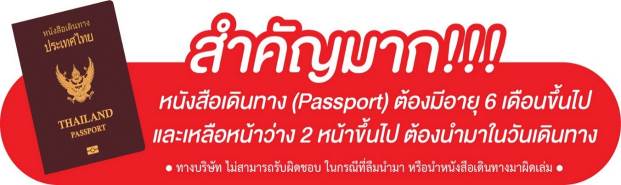 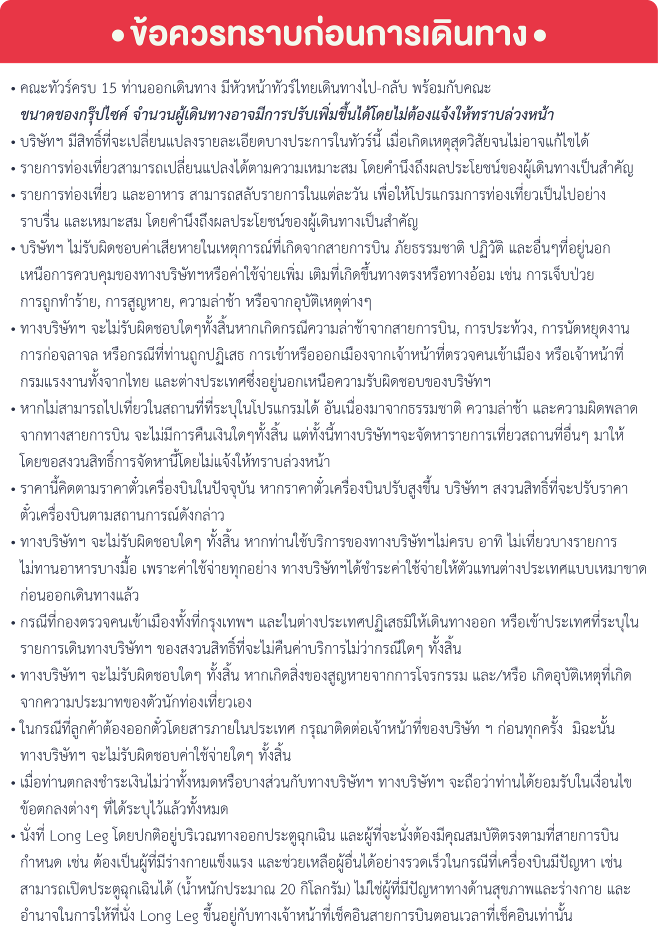 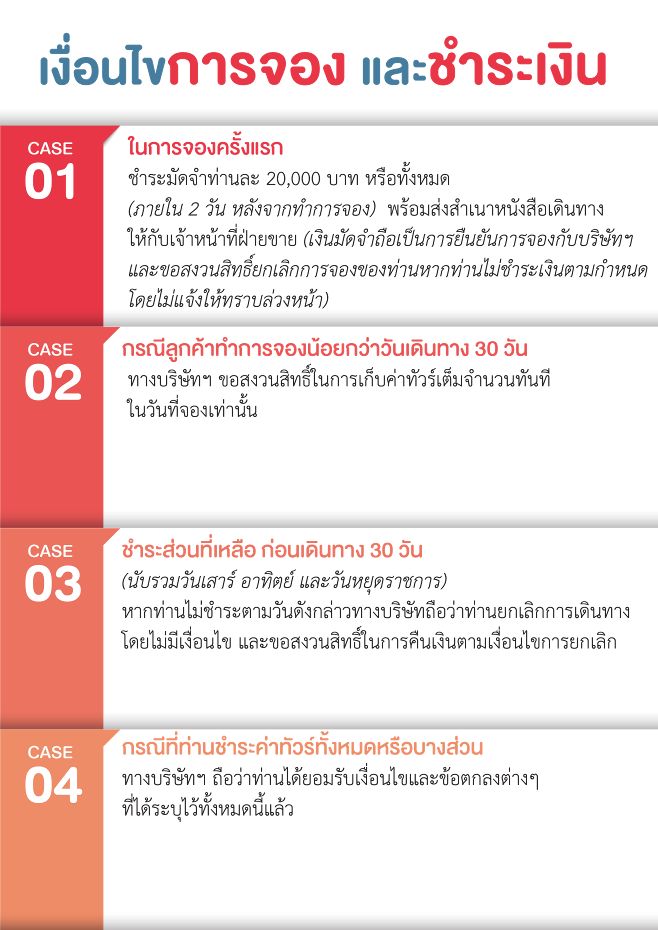 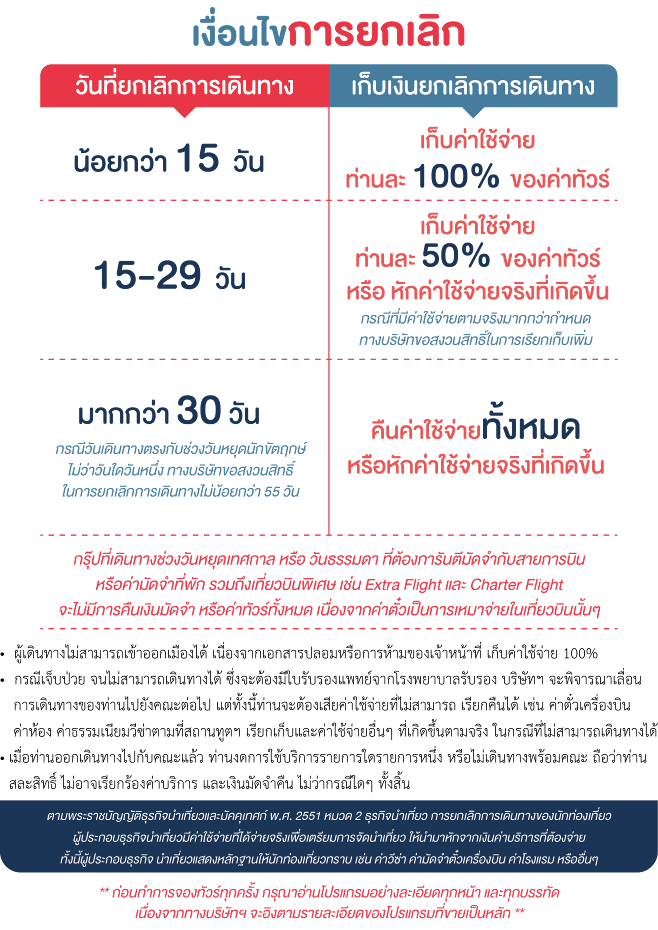 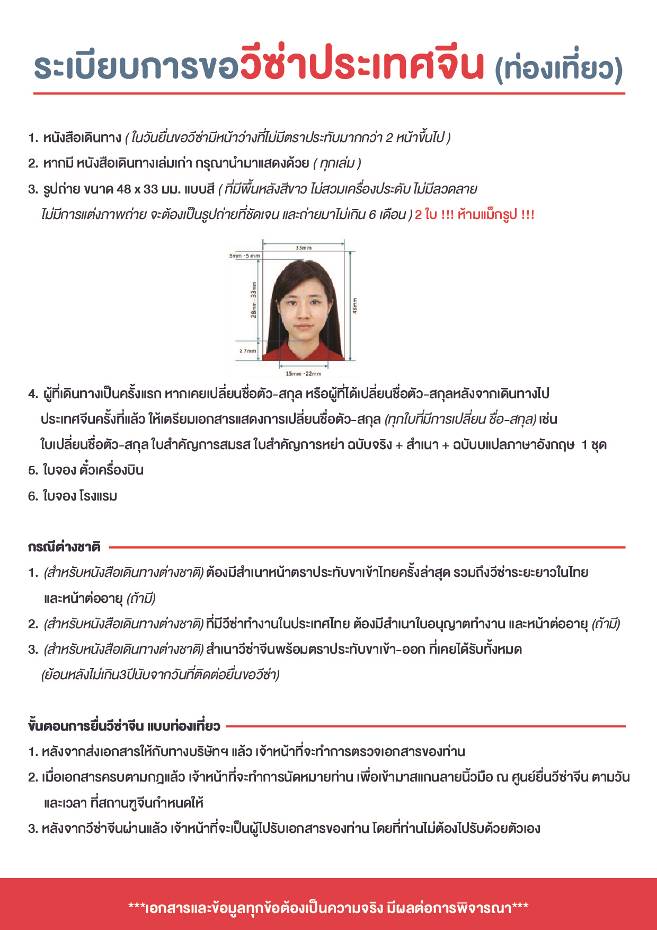 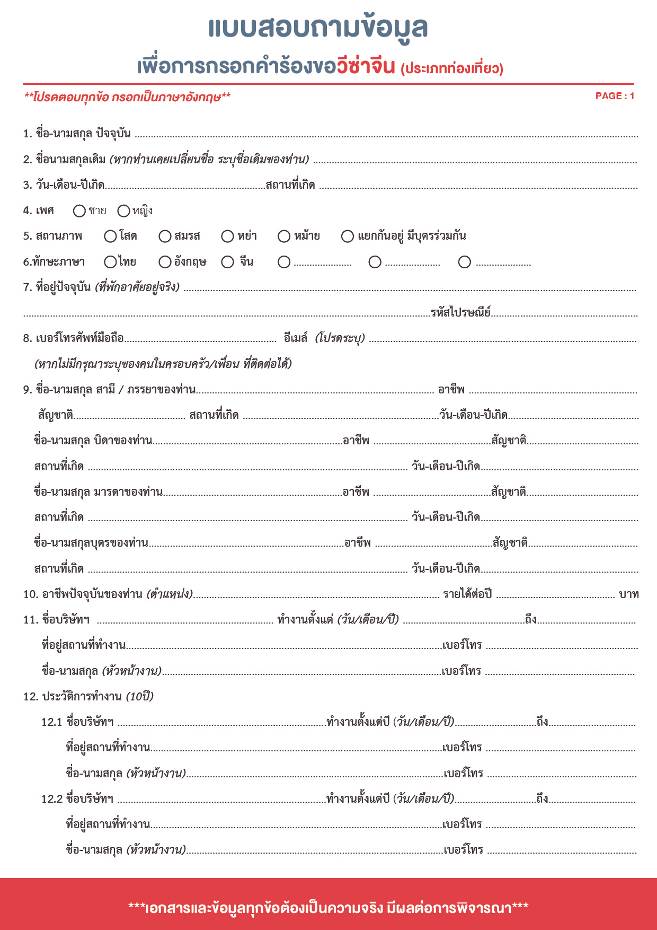 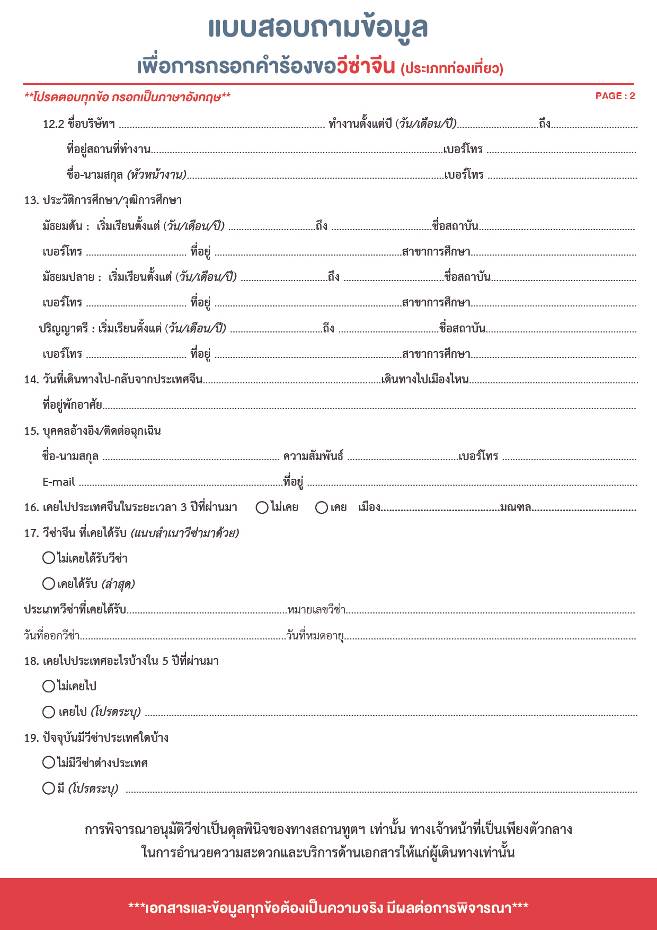 วันที่กำหนดการเช้าเที่ยงเย็นโรงแรม1กรุงเทพฯ (สนามบินสุวรรณภูมิ)XXX2กรุงเทพฯ – หังโจว (CA716 :03.20-08.00) – อู้หยวน – หมู่บ้านสุ่ยม่อซ่างเหอ – อู้นี่โจว – ล่องเรือชมแสงสียามค่ำคืนWUNUZHOU HOME GARDEN HOTEL หรือเทียบเท่าระดับ 4 ดาว (พักในเขตท่องเที่ยวอู้นี่โจว)3อู้หยวน – หมู่บ้านโบราณหวงหลิ่ง(รวมกระเช้าไปกลับ) – สะพานกระจก – เมืองซ่างเหรา – อิสระช้อปปิ้งที่ห้างสรรพสินค้า WUYUEMAISON NEW CENTURY HOTEL SHANGRAO หรือเทียบเท่า 5 ดาว4ซ่างเหรา – อี้หยาง – พระนอนอี้หยางที่ยาวที่สุด – หุบเขาเทวดาวั่งเซียนกู่ – (ชมบรรยากาศทั้งกลางวันและกลางคืน) – ซ่างเหราMAISON NEW CENTURY HOTEL SHANGRAO หรือเทียบเท่า 5 ดาว5ซ่างเหรา – เขาหลิงซาน(รวมกระเช้าไปกลับ) – กระจกแห่งท้องฟ้า – หังโจว – กรุงเทพฯ (สนามบินสุวรรณภูมิ) (CA715 : 22.50-02.20+1)กรุณาเตรียมค่าทิปหัวหน้าทัวร์,ไกด์และคนขับรถ จำนวน 1,500 บาท ตลอดการเดินทางกรุณาเตรียมค่าทิปหัวหน้าทัวร์,ไกด์และคนขับรถ จำนวน 1,500 บาท ตลอดการเดินทางกรุณาเตรียมค่าทิปหัวหน้าทัวร์,ไกด์และคนขับรถ จำนวน 1,500 บาท ตลอดการเดินทางกรุณาเตรียมค่าทิปหัวหน้าทัวร์,ไกด์และคนขับรถ จำนวน 1,500 บาท ตลอดการเดินทางกรุณาเตรียมค่าทิปหัวหน้าทัวร์,ไกด์และคนขับรถ จำนวน 1,500 บาท ตลอดการเดินทางกรุณาเตรียมค่าทิปหัวหน้าทัวร์,ไกด์และคนขับรถ จำนวน 1,500 บาท ตลอดการเดินทางอัตราค่าบริการ (ราคาต่อท่าน)วันเดินทางราคาทัวร์ผู้ใหญ่พักห้องละ 2-3 ท่าน(15 ท่านออกเดินทาง)พักเดี่ยวจ่ายเพิ่มราคาทัวร์ผู้ใหญ่ไม่รวมตั๋ว17 – 21 มกราคม 256729,999 บาท4,500 บาท21,999 บาท6 – 10 มีนาคม 256729,999 บาท5,000 บาท21,999 บาท20 - 24 มีนาคม 256729,999 บาท5,000 บาท21,999 บาท27 - 31 มีนาคม 256729,999 บาท5,000 บาท21,999 บาท3 – 7 เมษายน 256731,999 บาท5,000 บาท22,999 บาท10 – 14 เมษายน 256735,999 บาท5,000 บาท24,999 บาท11 – 15 เมษายน 256735,999 บาท5,000 บาท24,999 บาท12 – 16 เมษายน 256735,999 บาท5,000 บาท24,999 บาท13 – 17 เมษายน 256735,999 บาท5,000 บาท24,999 บาท